СП8.4 Специальное предложение от отелей цепочки Riu 4*-5*, вылеты ежедневно, без а/б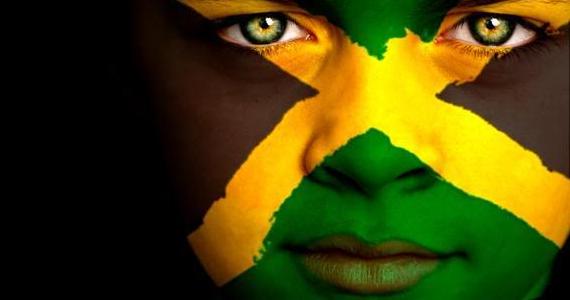 Отдых на Ямайке набирает популярность среди русских туристов. Туристический потенциал Ямайки очень высок. Расположение острова, благоприятный климат, экзотическая природа, большая отельная база, удобная визовая политика-все это говорит за выбор туров на Ямайку для отличного отдыха.Остров Ямайка расположен в Карибском регионе. Ямайка входит в состав Больших Антильских островов, расположен к югу от Кубы. Протяженность острова с запада на восток 225 км, а ширина острова максимально достигает 82 км. Береговая линия имеет протяженность более тысячи километров.Riu Montego Bay 5*29 августа 2008 года на северо-западном побережье Ямайки, на прекрасном пляже Монтего Бэй, на территории в 4,2 га , покрытой роскошными тропическими садами открылся новый, работающий по системе all-inclusive отель семейства Riu Hotels & Resorts . Помимо собственного оборудованного пляжа и богатого спектра услуг, предлагающего в отеле (несколько ресторанов и баров, ночной клуб, бассейн-лагуна с солярием и лежаками, спа-центр, сауны, джакузи, теннисные корты, игровой зал, мини-клуб, детская площадка, развлекательные программы для взрослых и детей…), гости могу поиграть в гольф на расположенном рядом гольф-поле и заняться разнообразными водными видами спорта на пляже. Отель придется по вкусу любителям отдыхать в компании друзей, парами и в одиночку, а также семьям с детьми.
Отель входит в сеть RIU Hotels & Resorts                                                                                                                                          Тип гостиницы: Гостиничный комплекс                                                                                                  Расположение: 1-я линия, Пляжный     http://www.tophotels.ru/main/hotel/al40515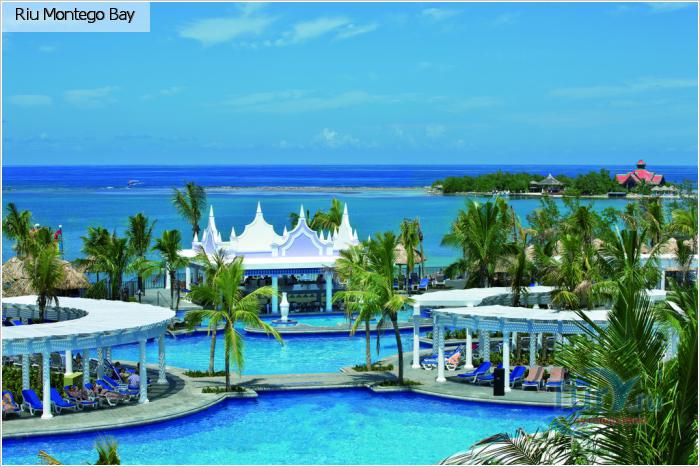 В стоимость включено:                                                                                                                    Трансфер а/п Монтего Бэй - отель - а/п Монтего Бэй                                                                             Проживание в отеле                                                                                                                              Питание - как указано                                                                                                                                Услуги русскоговорящего гида                                                                                                           Медицинская страховкаДополнительно оплачивается:                                                                                                    Авиаперелет Москва – Лондон-Монтего Бэй - Москва а/к British стоимость от 1100-1650 евро по курсу а/к                                                                                                                                                        Вылеты по пятницам на а/к Air Berlin (Москва - Дюссельдорф- Монтего Бэй - Дюссельдорф - Москва)              Виза по прилету (20$)                                                                                                                         Cтраховка от невыезда                                                                                                                         Ранний Check inn и поздний Check out (при необходимости) ПР117 Курорты Порт Антонио, Ст.Элизабет, Вестморлэнд, отели 3*-5*. C Октября, вылеты ежедневно, без а/б, на 7, 10 и 14 ночейJakes 3*+, RO (Cт.Элизабет)Цены даны для расчета в $ на чел/пакетВ стоимость включено:                                                                                                                   Проживание в отеле                                                                                                                                      Питание как указано                                                                                                                          Медицинская страховка                                                                                                                                  Услуги русскоговорящего гида                                                                                                                         Дополнительно оплачивается:                                                                                                        Авиаперелет Москва – Лондон-Монтего Бэй - Москва а/к British стоимость от 1100-1650 евро по курсу а/к                                                                                                                                                                    Вылеты по пятницам на а/к Air Berlin (Москва - Дюссельдорф- Монтего Бэй - Дюссельдорф - Москва) Виза по прилету - 20$ Трансфер а/п Монтего Бэй - отель - а/п Монтего Бэй (просьба уточнять у менеджера при бронировании)                                                                                                                 Cтраховка от невыезда                                                                                                                           Ранний Check inn и поздний Check out (при необходимости)ПР111 Курорт Негрил, отели 2*-5*. Сентябрь, вылеты ежедневно, без а/б на 7, 10 и 14 ночейShields 3*, RO (Негрил)  http://www.tophotels.ru/main/hotel/al20035/Цены рассчитаны НА ЧЕЛОВЕКА (Валюта: USD)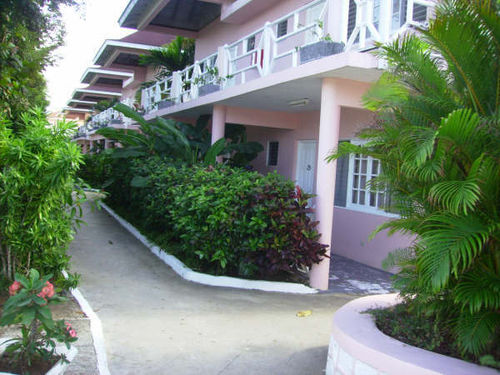 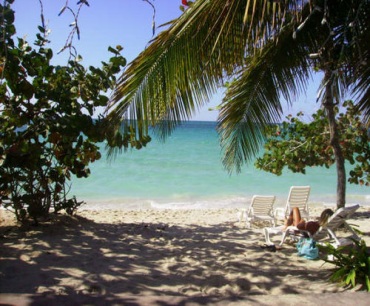 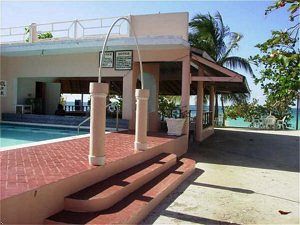 В стоимость включено:                                                                                                                    Проживание в отеле                                                                                                                                 Питание как указано                                                                                                                            Трансфер а/п Монтего Бэй - отель - а/п Монтего Бэй
(кроме отелей цепочки Sandals - просьба уточнять у менеджера при бронировании)                               Медицинская страховка                                                                                                                       Русскоговорящий гид                                                                                                                      Дополнительно оплачивается:                                                                                                      Авиаперелет Москва – Лондон-Монтего Бэй - Москва а/к British стоимость от 1100-1650 евро по курсу а/к                                                                                                                                                              Вылеты по пятницам на а/к Air Berlin (Москва - Дюссельдорф- Монтего Бэй - Дюссельдорф - Москва)                 Виза по прилету - 20$                                                                                                                            Cтраховка от невыезда                                                                                                                         Ранний Check inn и поздний Check out (при необходимости)The Caves 5*, All (Негрил) http://www.tophotels.ru/main/hotel/al32109/                                                           Цены рассчитаны НА ЧЕЛОВЕКА (Валюта: USD)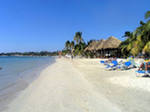 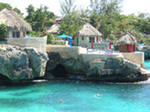 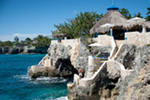 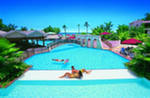 В стоимость включено:                                                                                                                    Проживание в отеле                                                                                                                                 Питание как указано                                                                                                                            Трансфер а/п Монтего Бэй - отель - а/п Монтего Бэй
(кроме отелей цепочки Sandals - просьба уточнять у менеджера при бронировании)                               Медицинская страховка                                                                                                                       Русскоговорящий гид                                                                                                                      Дополнительно оплачивается:                                                                                                      Авиаперелет Москва – Лондон-Монтего Бэй - Москва а/к British стоимость от 1100-1650 евро по курсу а/к                                                                                                                                                              Вылеты по пятницам на а/к Air Berlin (Москва - Дюссельдорф- Монтего Бэй - Дюссельдорф - Москва)                 Виза по прилету - 20$                                                                                                                            Cтраховка от невыезда                                                                                                                         Ранний Check inn и поздний Check out (при необходимости)Категория номераКол–во ночейDBL взр 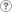 SNGL взр DBL взр доп DBL реб (6-12) доп Standard1От 64    От 194От 38От 247От 529  От 1443От 349От 252Sea View1От 74От 228От 44От 287От 603от 1681От 391От 277Suite1  От 85 От 262От 50От 317 От 678  От 1919От 433От 302Категория номераКол–во ночейDBL взр SNGL взр Garden View1От 67От 1287От 501От 93010От 693От 130614            От 969От 1807Ocean View1От 79От 1547От 588От 111310От 818От 156814От 1124От 2174Deluxe Garden View1От 102От 1997От 746От 142810От 1043От 201814От 1439От 2804Категория номераКол–во ночейDBL взр SNGL взр DBL взр доп Modern Room1От 36От 66От 267От 332От 542От 26210От 431От 731От 33114От 562От 982От 422Категория номераКол–во ночейDBL взр SNGL взр DBL взр доп Two Birds1От 294От 506-7От 2143От 3622-10От 3018От 5131-14От 4184От 7142-One Drop1От 313От 538-7От 2275От 3850-10От 3206От 5456-14От 4447От 7597-1-Bedroom Suite Upstairs1От 343От 551-7От 2485От 3937-10От 3506От 5581-14От 4867От 7772-1-Bedroom Suite Downstairs1От 343От 551-7От 2485От 3937-10От 3506От 5581-14От 4867От 7772-Moonshadow1От 343-От 3147От 2485-От 228310От 3506-От 321814От 4867-От 4464Sundancer1От 411-От 3627От 2957-От 261610От 4181-От 369314От 5812-От 5129